08.04.2020Задание: прослушать рассказ, ответить на вопросы.Самостоятельно прочитать ( до слова сколько?)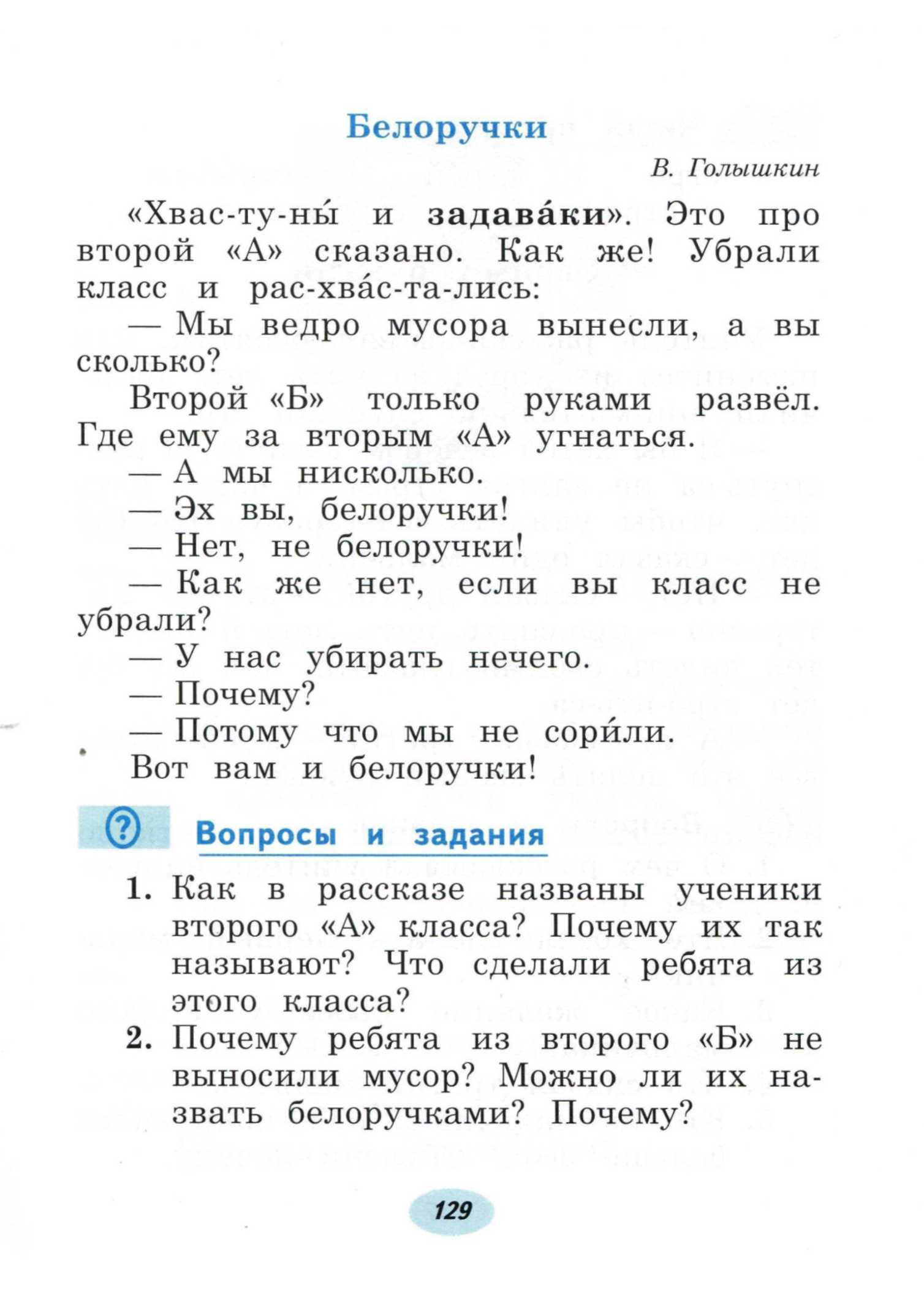 10.04.2020Задание: прослушать рассказ, ответить на вопросыСамостоятельно прочитать первый абзац.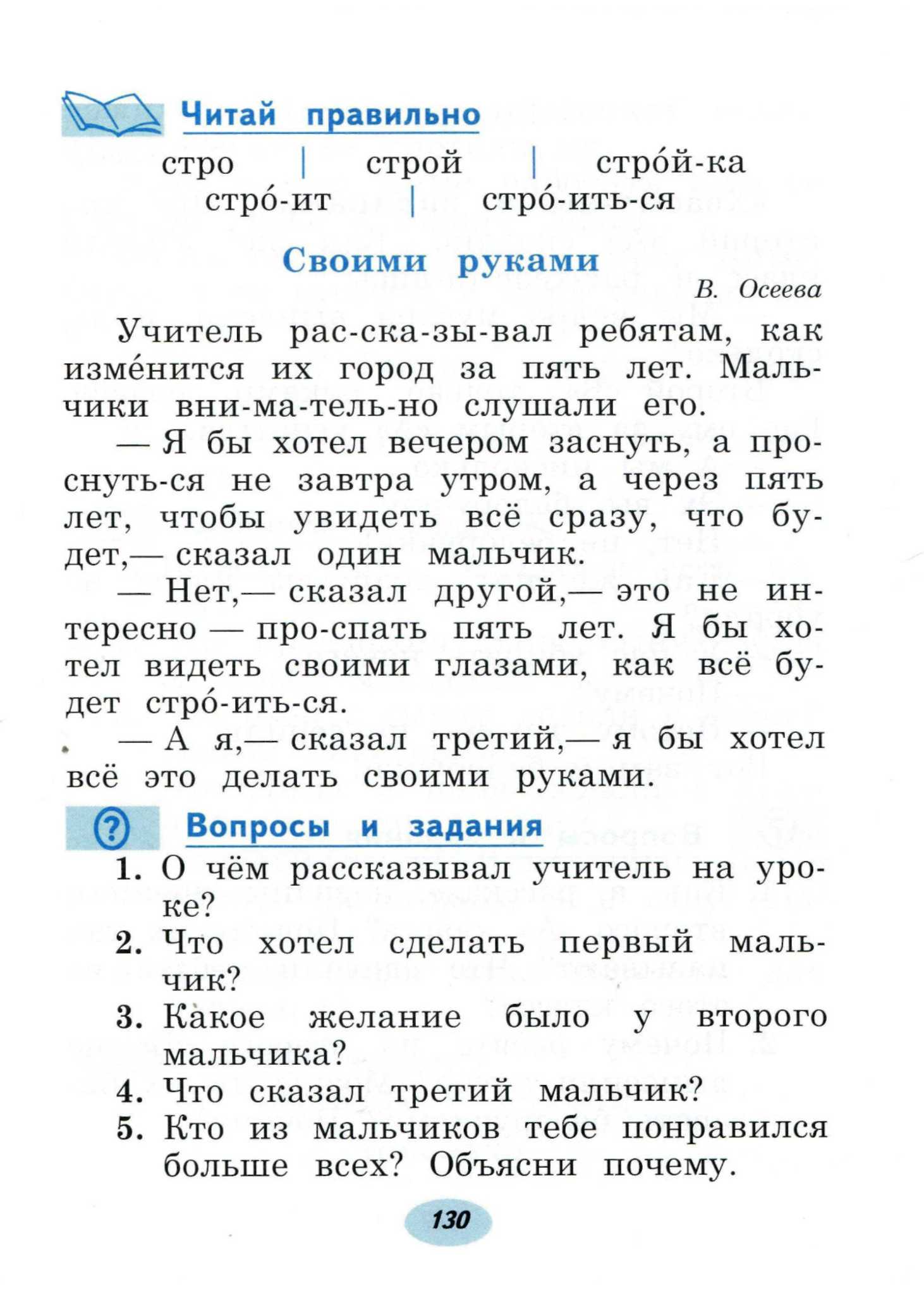 